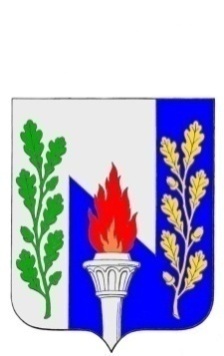 Тульская областьМуниципальное образование рабочий поселок ПервомайскийЩекинского районаСОБРАНИЕ ДЕПУТАТОВР Е Ш Е Н И Еот  _______     2019  г.                                                                   № ______Об отчете постоянной депутатской комиссии Собрания депутатов МО р.п. Первомайский по экономической политике и бюджетно-финансовым вопросам по  результатам работы в 2018 годуЗаслушав отчет постоянной депутатской комиссии Собрания депутатов МО р.п. Первомайский по экономической политике и бюджетно-финансовым вопросам по результатам работы в 2017 году, на основании пункта 1.2. статьи 1 Положения о постоянной депутатской комиссии по  экономической политике и бюджетно-финансовым вопросам, утвержденного решением Собрания депутатов 30.03.2009 № 2-8, статьи 27 Устава муниципального образования рабочий посёлок Первомайский Щекинского района, Собрание депутатов МО р.п. Первомайский, РЕШИЛО:    1. Отчет постоянной депутатской комиссии Собрания депутатов МО р.п. Первомайский по экономической политике и бюджетно-финансовым вопросам по результатам работы в 2018 году принять к сведению (приложение).       2. Решение вступает в силу со дня подписания и подлежит официальному опубликованию в средствах массовой информацииГлава муниципального образованиярабочий поселок Первомайский                                               М.А. Хакимов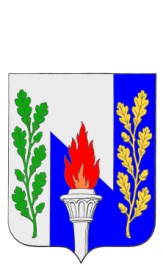 Тульская областьМуниципальное образование рабочий поселок ПервомайскийЩекинского районаПостоянная депутатская комиссия по экономической политикеи бюджетно-финансовым вопросам301212, Тульская обл., Щекинский район, п. Первомайский, пр. Улитина, д, 12От____________ 2019 года 							№ ________ОтчетПостоянной депутатской комиссии по экономическойполитике и бюджетно-финансовым вопросам за 2018 годКомиссия осуществляет свою деятельность на основании положения о постоянной депутатской комиссии по экономической политике и бюджетно-финансовым вопросам, утвержденного решением собрания депутатов МО р.п. Первомайский от 30.03.2009 № 2-8Штатная численность сотрудников постоянной депутатской комиссии по экономической политике и бюджетно-финансовым вопросам в 2018 году составила в соответствии с решением собрания депутатов МО р.п. Первомайский от 16.10.2014 года № 2-11 четыре человека.В течение 2018 года постоянная депутатская комиссия по экономической политике и бюджетно-финансовым вопросам проводила работу в соответствии с планом работы, утвержденным решением собрания депутатов МО р.п. Первомайский.Основными направлениями деятельности комиссии в 2018 году явились следующие:1. Рассмотрение и внесение на утверждение Собранием депутатов проекта бюджета МО р.п. Первомайский на 2019 год и на плановый период 2020 и 2021 годов.2. Обеспечение контроля за исполнением бюджета МО р.п. Первомайский в 2018году.3. Рассмотрение проектов нормативных правовых актов, относящихся к компетенции комиссии и внесение их на рассмотрение Собранием депутатов муниципального образования.4. Обеспечение контроля за владением, управлением и распоряжением имуществом, относящимся к муниципальной собственности.Экспертно – аналитические мероприятия1)Рассмотрен проект решения « Об исполнении бюджета муниципального образования рабочий поселок Первомайский Щекинского района за 2017 год.2)  Рассмотрены проекты решений «О внесении изменений в Решение Собрания депутатов МО р.п. Первомайский от 19 декабря 2017 года № 56-214 «О бюджете муниципального образования рабочий поселок Первомайский Щекинского район на 2018 год и на плановый период 2019 и 2020 годов».3)    Рассмотрены проекты решений «О внесении изменений в Решение Собрания депутатов МО р.п. Первомайский от 14.04.2016г. года № 26-114 «О порядке формирования и использования муниципального дорожного фонда МО р.п.Первомайский Щекинский район».4)   Рассмотрен проект решения «О внесении изменений в Решение Собрания депутатов МО р.п. Первомайский от 22.09.2008г. года № 16-49 «Об утверждении Положения о бюджетном процессе в муниципальном образовании р.п.Первомайский».5)    Рассмотрен проект решения о внесении изменений в Решение Собрания депутатов МО р.п. Первомайский Щекинского района от 31.10.2013 № 55-265 «Об установлении земельного налога на территории муниципального образования рабочий поселок Первомайский Щекинского района».6)    Рассмотрен проект решения о внесении изменений в Решение Собрания депутатов МО р.п. Первомайский Щекинского района от 07.10.2015 № 15-80 «Об установлении и введении в действие на территории муниципального образования рабочий поселок Первомайский Щекинского района налога на имущество физических лиц».7)  Рассмотрено заключение контрольно-счетной комиссии Щекинского района по итогам финансовой экспертизы проекта бюджета МО р.п. Первомайский на 2019 год и на плановый период 2020 и 2021 годов, представленного Администрацией МО р.п.Первомайский Щекинского района.8)   Рассмотрен проект решение «О бюджете муниципального образования рабочий поселок Первомайский Щекинского района на 2019 год и на плановый период 2020 и 2021 годов».9)  Рассмотрен проект решения «О внесении изменений в Решение Собрания депутатов МО р.п. Первомайский от 20.09.2012г. года № 44-212 « Положение о предоставлении материнского (семейного) капитала в муниципальном образовании р.п.Первомайский».  Председательпостоянной депутатской комиссии по экономической  политике и бюджетно-финансовым вопросам 				Кандрашова М.С.